Góry hotel przyjazny dzieciom - zaplanuj wspólne momentyJak znaleźć góry hotel przyjazny dzieciom? W naszym artykule znajdziesz podpowiedź oraz przykład jednego z nich - zachęcamy do lektury.Góry hotel przyjazny dzieciom - idealny pomysł na wolne chwileMasz synka bądź córkę lub też kilku dzieci i zastanawiasz się w jaki sposób zagospodarować wolne weekendy czy to majowy czy też że długi weekend w czerwcu lub po prostu Jak zaplanować wakacje w miejscu które będzie dogodna dla twojej rodziny? Warto sprawdzić góry hotel przyjazny dzieciom.Rodzinny wyjazd w góry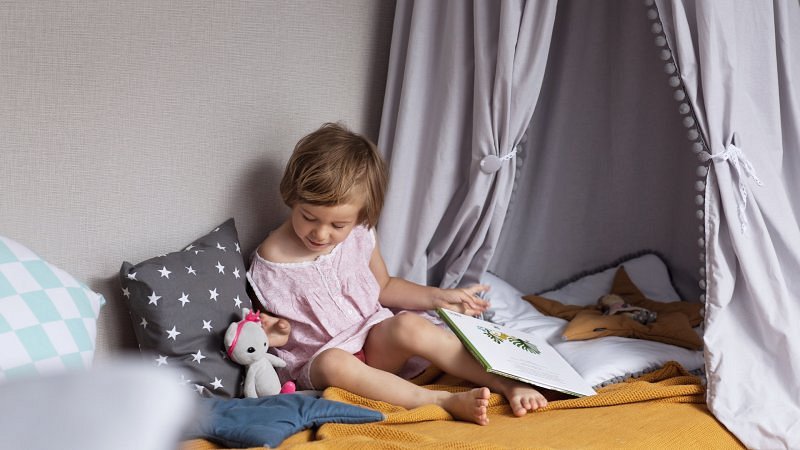 Rodzinny wyjazd w góry to doskonały plan dla osób, które chcą uciec od miasta i jednocześnie spędzić czas z rodziną i blisko natury - w aktywny sposób choć niekoniecznie! Wszystko zależy od waszych preferencji. Możecie zdecydować się na wynajęcie domku z basenem lub też wybrać pensjonat czy hotel, który również oferuje tego typu udogodnienia. Jak znaleźć góry hotel przyjazny dzieciom?Górska Legenda - góry hotel przyjazny dzieciomGórska Legenda to pensjonat, który posiada wiele udogodnień dla najmłodszych dlatego też, można powiedzieć, iż zdecydowanie jest to góry hotel przyjazny dzieciom. Wejdź na oficjalną stronę hotelu i zapoznaj się z informacjami dotyczącymi ceny, lokalizacji i atrakcji.